모범관행 서식:고충 처리 절차와 양식서식 사용 방법목적: 본 서식은 생존자가 프로그램의 고충 처리 절차를 밟는 방법을 설명합니다. 본 서식의 사용 방법: 필요와 업무에 따라 본 서식을 적절히 변경할 수 있습니다. 귀하의 프로그램에서 사용하는 표현을 반영하도록 단어를 변경할 수도 있습니다. 주택 신청인과 서식을 사용하기 전, 본 사용방법 페이지 및 회색으로 표시된 내용을 삭제하시기 바랍니다. 하이라이트 표시가 된 부분은 귀하의 프로그램에 맞는 내용으로 대체하시기 바랍니다. 서식 시작[기관 레터헤드]고충 처리 절차고충은 무엇을 의미하나요?사람들이 함께 사는 곳이면 갈등, 불만과 우려가 생기기 마련입니다. 이러한 문제를 일컬어 ‘고충’이라 합니다. 이런 문제는 두 사람 사이에 발생하기도 하고, 가족 구성원이나 직원을 관여하기도 합니다. 특정한 정책이나 규칙에 관한 고충이 발생할 수도 있습니다.고충 처리 절차는 귀하의 불만이나 우려를 공식적으로 신고하여 귀하의 목소리를 낼 수 있도록 도와줍니다. 또한 문제를 해결할 수 있는 기회를 제공하기도 합니다.
귀하의 권리 고충 처리 절차 동안 귀하는 다음의 권리가 있습니다.프로그램이 우려를 심각하게 받아들이고, 프로그램으로부터 빠른 시일 내에 공정하게 답변 받을 권리. 관련된 모든 소통 내용(이메일을 포함하여 서면 및 구술)에 대한 개인정보 보호 및 비밀정보를 항상 보호받을 권리. 고충과 관련된 모든 기록(서면 및 구술)의 사본을 받을 권리.민권, 세입자 권리, 주거 및 사회복지 서비스의 차별 금지 관련 변호 단체 등, 외부 단체의 도움을 요청할 권리.고충 처리 절차를 이용했다는 이유로 이사 나가거나 서비스 이용을 중단하지 않아도 된다는 사실을 알 권리.예외:서면으로 기록된 고충은 여러 명이 아닌 한 개인이 제기하도록 합니다. 단, 생존자들은 동일한 우려에 대해 활동가와 그룹으로 만나 토의할 수 있습니다.긴급한 안전 우려에는 가장 잘 대처할 수 있도록 하기 위해 아래의 절차를 엄격히 따르지 않을 수 있습니다. 
같은 프로그램 참가자와의 고충 처리 절차프로그램 정책 또는 직원과의 고충 처리 절차  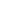 고충 제기 양식답변을 직접 적거나 구술하여 프로그램 직원이 받아쓰도록 하십시오.오늘 날짜: _________________성명: 											안전한 연락 방법: ________________________________어떤 고충이 있습니까? 고충은 사람, 규칙, 또는 직원에 관한 것입니까? 고충을 야기한 사건 날짜 또는 일련의 사건이 일어난 기간: 이 문제에 관하여 처음으로 고충을 제기하였습니까? 처음이 아니라면 이전에는 어떤 방식으로 고충을 제기하였고, 이에 대해 어떤 대응이 있었습니까?고충을 간단하게 설명하십시오. (페이지를 첨부한 경우 이곳에 알려주십시오.)나는 프로그램의 고충 처리 절차 사본을 받았으며, 절차에 관해 질문할 기회가 주어졌습니다. 고충 제기자 서명									날짜활동가/직원 서명									날짜											__________________간부급 직원/대표이사 서명							날짜프로그램의 대응:대응 날짜: 									제기된 고충 및 모든 관련자에 대한 대응을 설명하십시오.프로그램 직원과의 회의 기록:다음 절차 및 조치 일정:최종 조치 및 대응:모든 관련자에 대한 최종 조치와 문제 해결 방식을 설명하십시오.								_____						고충 제기자 서명									날짜활동가/직원 서명									날짜간부급 직원/대표이사 서명							날짜주요 전화번호와 연락 정보 기관[기관] 위기 상담 전화/24시 운영 전화: 담당 활동가 이름: 전화: 이메일주거 슈퍼바이저 이름: 전화: 이메일: 주거 디렉터 이름: 전화: 이메일: 대표이사이름: 전화: 이메일: 주택 관련 유지 보수전화이메일집주인 전화이메일지역사회 기관 긴급 상황: 9-1-1 비상시가 아닌 경찰서 신고나 문의: [기타]